АДМИНИСТРАЦИЯ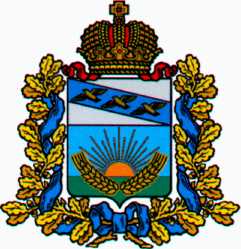 СОЛНЦЕВСКОГО РАЙОНА КУРСКОЙ ОБЛАСТИП О С Т А Н О В Л Е Н И ЕО мерах по противодействию коррупциив Администрации Солнцевского районаКурской области на 2021-2023 г.В целях реализации Федерального закона от 25 декабря 2008 года № 273-ФЗ «О противодействии коррупции», Закона Курской области от 11 октября 2008 года № 85-ЗКО «О противодействии коррупции в Курской области», предупреждения и профилактики коррупции, Администрация Солнцевского района Курской области ПОСТАНОВЛЯЕТ:1. Утвердить прилагаемый план мероприятий противодействия коррупции в Администрации Солнцевского района Курской области на 2021-2023 годы.2. Структурным подразделениям Администрации Солнцевского района Курской области обеспечить выполнение Плана, утвержденного пунктом 1 настоящего постановления.3. Контроль за исполнением настоящего постановления возложить на Заместителя Главы Администрации Солнцевского района Курской области Баскова В.В.4. Признать утратившим силу постановление Администрации Солнцевского района Курской области от 14.04.2017 г. № 126 «О мерах по противодействию коррупции».5. Постановление вступает в силу со дня его подписания.Глава Солнцевского района                                                                  Г.Д. ЕнютинУтвержденпостановлением АдминистрацииСолнцевского районаКурской областиот 10 марта 2021 г. № 100План мероприятий противодействия коррупции в Администрации Солнцевского района Курской области на 2021-2023 годыОТ10.03.2021№100Курская область, 306120, пос. СолнцевоКурская область, 306120, пос. СолнцевоКурская область, 306120, пос. Солнцево№ п/пНаименование мероприятияОжидаемый результатСрок реализацииОтветственный исполнитель123451. Координационные мероприятия механизмов противодействия коррупции1. Координационные мероприятия механизмов противодействия коррупции1. Координационные мероприятия механизмов противодействия коррупции1. Координационные мероприятия механизмов противодействия коррупции1. Координационные мероприятия механизмов противодействия коррупции1.1. Правовое обеспечение в сфере противодействия коррупции1.1. Правовое обеспечение в сфере противодействия коррупции1.1. Правовое обеспечение в сфере противодействия коррупции1.1. Правовое обеспечение в сфере противодействия коррупции1.1. Правовое обеспечение в сфере противодействия коррупции1.1.1.Разработка и утверждение плана мероприятий по противодействию коррупции на 2021-2023 годы в Администрации Солнцевского района Курской областиСовершенствование правовых, организационных и иных механизмов противодействия коррупцииI квартал 2021 г.Отдел правовой, организационной, кадровой работы и труда администрации района1.1.2.Проведение антикоррупционной экспертизы разрабатываемых Администрацией Солнцевского района Курской области и ее структурными подразделениями проектов нормативных правовых актов и принятых нормативных правовых актов (в соответствующей сфере деятельности)Выявление и устранение в проектах нормативных правовых актов и в нормативных правовых актах коррупциогенных факторов2021-2023 гг.Отдел правовой, организационной, кадровой работы и труда администрации района1.1.3.Осуществление контроля в муниципальных учреждениях Солнцевского района, функции и полномочия учредителя которых осуществляет Администрация Солнцевского района, по вопросам исполнения законодательства о противодействии коррупции в соответствии с утвержденным графикомВыполнение требований законодательства в муниципальных учреждениях Солнцевского района, функции и полномочия учредителя которых осуществляет Администрация Солнцевского района Курской области2021-2023 гг.Отдел правовой, организационной, кадровой работы и труда администрации района1.2. Организационное обеспечение антикоррупционных мероприятий1.2. Организационное обеспечение антикоррупционных мероприятий1.2. Организационное обеспечение антикоррупционных мероприятий1.2. Организационное обеспечение антикоррупционных мероприятий1.2. Организационное обеспечение антикоррупционных мероприятий1.2.1.Предоставление информации о реализации плана мероприятий по противодействию коррупции на 2021-2023 Главе Солнцевского района Курской областиСовершенствование правовых, организационных и иных механизмов противодействия коррупцииДо 31 декабря 2021 г.,до 31 декабря 2022 г.,до 31 декабря 2023 г.Отдел правовой, организационной, кадровой работы и труда администрации района1.2.2.Проведение оценки коррупционных рисков, возникающих при реализации функций и муниципальными служащими Администрации Солнцевского района Курской областиАктуализация перечней должностей муниципальной службы, замещение которых связано с коррупционными рисками2021-2023 гг.Отдел правовой, организационной, кадровой работы и труда администрации района1.2.3.Оказание консультативно-методической помощи органам местного самоуправления Солнцевского района в организации работы по противодействию коррупцииОказание содействия органам местного самоуправления Солнцевского района в организации работы по противодействию коррупции2021-2023 гг.Отдел правовой, организационной, кадровой работы и труда администрации района1.3. Меры по совершенствованию управления в целях предупреждения коррупции1.3. Меры по совершенствованию управления в целях предупреждения коррупции1.3. Меры по совершенствованию управления в целях предупреждения коррупции1.3. Меры по совершенствованию управления в целях предупреждения коррупции1.3. Меры по совершенствованию управления в целях предупреждения коррупции1.3.1.Обеспечение своевременного представления предусмотренных действующим законодательством сведений о доходах, расходах, об имуществе и обязательствах имущественного характера, по компетенцииОбеспечение исполнения обязанностей, предусмотренных действующим законодательством2021-2023 гг.Отдел правовой, организационной, кадровой работы и труда администрации района1.3.2.Размещение сведений о доходах, расходах, об имуществе и обязательствах имущественного характера лиц, замещающих должности муниципальной службы в Администрации Солнцевского района Курской области и членов их семей, а также размещение сведений о доходах, об имуществе и обязательствах имущественного характера лиц, замещающих должности руководителей муниципальных учреждений Солнцевского района, учредителем которых является, Администрация Солнцевского района Курской области и членов их семей в информационно-коммуникационной сети «Интернет» по компетенцииОсуществление мер, направленных на реализацию действующего антикоррупционного законодательства2021-2023 гг.Отдел правовой, организационной, кадровой работы и труда администрации района1.3.3.Анализ сведений о доходах, расходах, об имуществе и обязательствах имущественного характера, муниципальных служащих, замещающих должности в Администрации Солнцевского района Курской области, а также членов их семейИсключение фактов нарушения ограничений и запретов, установленных действующим законодательством2021-2023 гг.Отдел правовой, организационной, кадровой работы и труда администрации района1.3.4.Анализ сведений о доходах, об имуществе и обязательствах имущественного характера руководителей организаций, подведомственных Администрации Солнцевского района Курской области, а также членов их семей, по компетенцииИсключение фактов нарушения ограничений и запретов, установленных действующим законодательством2021-2023 гг.Отдел правовой, организационной, кадровой работы и труда администрации района1.3.5.Обеспечение деятельности комиссий по соблюдению требований к служебному поведению и урегулированию конфликта интересовОсуществление мер по предупреждению коррупции2021-2023 гг.Администрация Солнцевского района Курской области1.3.6.Актуализация сведений, содержащихся в анкетах, предоставляемых лицами при назначении на, должности муниципальной службы в Администрации Солнцевского района, в том числе актуализация сведений об их родственниках и иных лицахПовышение эффективности кадровой работы в части, касающейся ведения личных дел2021-2023 гг.Отдел правовой, организационной, кадровой работы и труда администрации района1.3.7.Ознакомление граждан при поступлении на муниципальную службу в Администрацию Солнцевского района и ее структурные подразделения с законодательством о противодействии коррупции и муниципальных служащих при увольнении с памяткой об ограничениях при заключении ими трудового или гражданско-правового договора после ухода с муниципальной службыИсключение фактов нарушения ограничений и запретов, установленных действующим законодательством2021-2023 гг.Отдел правовой, организационной, кадровой работы и труда администрации района2. Антикоррупционные мероприятия, направленные на создание благоприятных условий для развития экономики Курской области2. Антикоррупционные мероприятия, направленные на создание благоприятных условий для развития экономики Курской области2. Антикоррупционные мероприятия, направленные на создание благоприятных условий для развития экономики Курской области2. Антикоррупционные мероприятия, направленные на создание благоприятных условий для развития экономики Курской области2. Антикоррупционные мероприятия, направленные на создание благоприятных условий для развития экономики Курской области2.1.Обеспечение открытости и прозрачности осуществляемых закупок, а также реализация мер по обеспечению прав и законных интересов участников закупок, установленных Федеральным законом от 5 апреля 2013 года № 44-ФЗ «О контрактной системе в сфере закупок товаров, работ, услуг для обеспечения государственных и муниципальных нужд»Обеспечение эффективного общественного контроля за деятельностью органов исполнительной власти Курской области2021-2023 гг.Администрация Солнцевского района Курской области2.2.Осуществление контроля в сфере закупок товаров, работ, услуг для обеспечения государственных и муниципальных нуждРеализация принципов контрактной системы в сфере закупок, предупреждение, выявление нарушений требований законодательства Российской Федерации и иных нормативных правовых актов о контрактной системе в сфере закупок2021-2023 гг.Администрация Солнцевского района Курской области2.3.Контроль за использованием имущества, находящегося в муниципальной собственности муниципального района «Солнцевский район» Курской области, земельных участков, находящихся в муниципальной собственности Солнцевского района, и земельных участков, находящихся на территории сельских поселений Солнцевского района, государственная собственность на которые не разграничена, в том числе контроль в части своевременного внесения арендной платы Обеспечение эффективного использования имущества, находящегося в государственной собственности Курской области2021-2023 гг.Управление инвестиционной политики, экономики, архитектуры, строительства, имущественных и земельных правоотношений Администрации Солнцевского района Курской области2.4.Проведение заседаний «круглых столов» с привлечением представителей органов местного самоуправления поселений Солнцевского района и бизнес-сообщества с целью выработки согласованных мер по дальнейшему снижению административного давления на бизнес-структурыВыявление избыточных административных барьеров и иных ограничений и обязанностей для субъектов предпринимательской и инвестиционной деятельности2021-2023 гг.Администрация Солнцевского района3. Совершенствование взаимодействия органов местного самоуправления Солнцевского района и общества в сфере антикоррупционных мероприятий3. Совершенствование взаимодействия органов местного самоуправления Солнцевского района и общества в сфере антикоррупционных мероприятий3. Совершенствование взаимодействия органов местного самоуправления Солнцевского района и общества в сфере антикоррупционных мероприятий3. Совершенствование взаимодействия органов местного самоуправления Солнцевского района и общества в сфере антикоррупционных мероприятий3. Совершенствование взаимодействия органов местного самоуправления Солнцевского района и общества в сфере антикоррупционных мероприятий3.1. Повышение уровня правовой грамотности3.1. Повышение уровня правовой грамотности3.1. Повышение уровня правовой грамотности3.1. Повышение уровня правовой грамотности3.1. Повышение уровня правовой грамотности3.1.1.Проведение учебно-методических семинаров для муниципальных служащих по вопросам соблюдения ограничений, запретов и обязанностей, установленных действующим антикоррупционным законодательствомПовышение правового сознания, правовой культуры муниципальных служащих формирование отрицательного отношения к коррупции2021-2023 гг.Отдел правовой, организационной, кадровой работы и труда администрации района3.1.2.Оказание содействия органам местного самоуправления поселений Солнцевского района в проведении учебно-методических семинаров по вопросам обеспечения предупреждения коррупции в муниципальных образованиях Солнцевского районаПовышение правового сознания, правовой культуры муниципальных служащих органов местного самоуправления Солнцевского района2021-2023 гг.Отдел правовой, организационной, кадровой работы и труда администрации района3.1.3.Разработка и реализация на базе образовательных организаций мероприятий по формированию у подростков и молодежи негативного отношения к коррупцииСовершенствование механизмов противодействия коррупции в молодежной среде2021-2023 гг.Управление образования Администрации Солнцевского района Курской области3.1.4.Проведение в образовательных организациях просветительских и воспитательных мероприятий, направленных на создание в обществе атмосферы нетерпимости к коррупционным проявлениямФормирование негативного отношения к проявлению коррупции в молодежной среде2021-2023 гг.Управление образования Администрации Солнцевского района Курской области3.2. Обеспечение взаимодействия с представителями общественности3.2. Обеспечение взаимодействия с представителями общественности3.2. Обеспечение взаимодействия с представителями общественности3.2. Обеспечение взаимодействия с представителями общественности3.2. Обеспечение взаимодействия с представителями общественности3.2.1.Информирование населения через СМИ о профилактике коррупцииПривлечение внимания общественности к профилактике коррупции, недопустимости коррупционных проявлений в обществе2021-2023 гг.Отдел правовой, организационной, кадровой работы и труда администрации района3.2.3.Мониторинг обращений граждан о проявлениях коррупцииОценка уровня коррупции2021-2023 гг.Отдел правовой, организационной, кадровой работы и труда администрации района3.3. Обеспечение открытости органов местного самоуправления3.3. Обеспечение открытости органов местного самоуправления3.3. Обеспечение открытости органов местного самоуправления3.3. Обеспечение открытости органов местного самоуправления3.3. Обеспечение открытости органов местного самоуправления3.3.1.Размещение информации о проводимых антикоррупционных мероприятиях, контактных телефонах доверия («горячих линий») на официальном сайте Администрации Солнцевского района и в районной газете «За честь хлебороба»Информирование населения о проводимых антикоррупционных мероприятиях2021-2023 гг.Отдел правовой, организационной, кадровой работы и труда администрации района3.3.2.Размещение отчета о выполнении плана мероприятий противодействия коррупции в Администрации Солнцевского района Курской области в информационно-телекоммуникационной сети «Интернет»Информирование населения о результатах антикоррупционной работы муниципальных органовI квартал года, следующего за отчетнымАдминистрация Солнцевского района Курской области3.3.3.Оформление и поддержание в актуальном состоянии специальных информационных стендов или иных наглядных форм представления информации антикоррупционного содержанияИнформирование населения о мерах, направленных на снижение уровня коррупционных проявлений2021-2023 гг.Администрация Солнцевского района Курской области